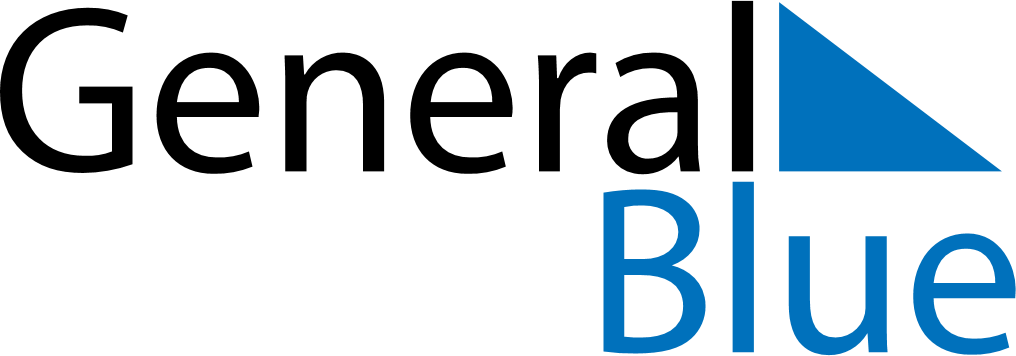 November 2030November 2030November 2030PhilippinesPhilippinesMONTUEWEDTHUFRISATSUN123All Saints’ DayAll Souls’ Day456789101112131415161718192021222324252627282930Bonifacio Day